DayDaily English TaskWeekly Focus: DescriptionsDaily Maths TaskWeekly Focus: TimeOther Subjects 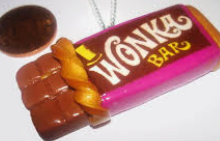 Other Subjects Monday Daily Reading. Read online and complete your Accelerated Reader quizzes https://www.myon.co.uk/login/index.htmlSpellings : See sheet  and https://www.theschoolrun.com/homophones-explainedCharlie and the Chocolate FactoryImagine that there was one more ticket available and a new child found it. What are they like? How do they feel about visiting the chocolate factory?  What happens when they get there?  What is their problem? How is the problem solved? Plan a new section of the story. TTRockstars: https://ttrockstars.com/Mathletics:  www.mathletics.co.ukTopmarks:  Time activitieshttps://www.topmarks.co.uk/maths-games/5-7-years/measuresScience-Complete some of the Zoo live streaming tasks on the school website.  Zoo Tasks West Cornforth Make some fact sheets about different animalsScience-Complete some of the Zoo live streaming tasks on the school website.  Zoo Tasks West Cornforth Make some fact sheets about different animalsTuesday Daily Reading. Read online and complete your Accelerated Reader quizzes https://www.myon.co.uk/login/index.htmlWrite the description of your new character.  What are they like? How do they feel about visiting the chocolate factory?Complete Time home learning activities Complete Mathletics time activities setTell and write the time to five minutes, including quarter past/to the hour and draw the hands on a clock face to show these times.Know the number of minutes in an hour and the number of hours in a day.Compare and sequence intervals of time.RE How do Christians Celebrate Easter?identify some features and objects found in churches at Easter identify some Easter practices in churches recall  the story of Good Friday and Easter DayHistory:   Continue with ProjectFind out about : The first carThe first chocolate bar The first TV The first radio The first computer The first women’s voteHow have they changed over the years?Make a project about one of them or all of them if you want to!  Link it to Computing and make a PowerPoint.  Include videos and pictures of you can.  Upload them to your portfolio on Class Dojo.  Make sure your parents check any links you use. Wednesday Daily Reading. Read online and complete your Accelerated Reader quizzes https://www.myon.co.uk/login/index.htmlWrite the next part of the story:  What happens when they get there?  What is your character’s problem?Complete Time home learning activities Complete Mathletics time activities setArt or DTDesign and make your very own special sweet for Willy Wonka!  Make a poster to describe what it looks like and what it can be made out of.Structure: Design and make your own 3D chocolate/ sweet packaging – maths/ Eng linkGeography Make a map of some of the places around the world where Easter is celebrated.  Describe some of their traditions too. Thursday Daily Reading. Read online and complete your Accelerated Reader quizzes https://www.myon.co.uk/login/index.htmlWrite the last part of your story: How is the problem solved?  Where do they end up going?Complete Time home learning activities Complete Mathletics time activities setComputing Thinkuknow – Pack 1 (Age 5-7)Make your projects on the computer and upload them to Class Dojo if you canPHSCE  Linked to RE reflect on experiences and feelings of making people happy. How can you make others happy?Friday Daily Reading. Read online and complete your Accelerated Reader quizzes https://www.myon.co.uk/login/index.htmlSpelling test Illustrate your story!Complete Time home learning activities Complete Mathletics time activities setPE/ Movement   See the Daily Live Activities sheet for ideas.  PE/ Movement   See the Daily Live Activities sheet for ideas.  